2021年夏邑县公开招聘教师公告为适应夏邑县教育事业发展，结合县教学实际工作需要，经县委、县政府同意，决定面向社会公开招聘教师460名，现公告如下：一、招聘原则坚持公开、平等、竞争、择优和德才兼备原则，面向社会公开招聘，采取统一考试择优聘用方式。二、招聘计划面向社会公开招聘教师460名（全供事业编制），其中高中教师40名、农村中学教师48名、农村小学教师168名、幼儿教师200名（县城50名，农村150名）、特殊教育教师4名。教师招聘学科、人数、岗位代码一览表及报名登记表见附表。三、学历要求（一）高中教师（县高级中学）硕士研究生及以上学历（因物理学科的特殊性，学历放宽至普通全日制本科学历，但须是师范类院校的一本师范专业）。（二）高中教师（县第一高级中学）1、全日制硕士研究生或2017年以来入学的非全日制硕士研究生学历；2、“双一流”建设高校（不含二级学院）全日制本科学历；3、全日制普通高校师范类二本及以上学历。（三）初中教师1、全日制普通高校本科及以上学历；2、应聘学科与所学专业一致。（四）小学教师全日制普通高校师范类专业专科学历及全日制普通高校本科及以上学历。（五）幼儿教师全日制普通师范类中专及以上学历。（六）特殊教育教师全日制普通高校专科及以上学历。符合上述条件暂未取得毕业证的2021年应届毕业生，在报名时需提供学校开具的证明，并于2021年8月31日以前取得学历证书。四、资格证书要求（一）应聘高中教师须有和报考学科一致的高中教师资格证书；（二）应聘初中教师须具有中学及以上教师资格证书；（三）应聘小学教师须具有小学及以上教师资格证书；（四）应聘幼儿教师须具有幼儿教师资格证书；（五）应聘特殊教育教师须具有所应聘学科的资格证书；（六）暂未取得教师资格证书的人员，可持在有效期内的教师资格考试合格证明或笔试合格成绩单（即“中小学教师资格考试NTCE成绩”，幼儿园、小学、中职教师资格为两科笔试成绩，初中、高中教师资格为三科笔试成绩）报名应聘，所有应聘人员（特殊教育教师除外）在试用期内须取得相应教师资格证书。五、年龄要求应聘人员年龄应为38周岁及以下（即1983年1月1日之后出生）六、其他要求（一）报考者还应具备的条件：1、热爱社会主义祖国，拥护中华人民共和国宪法，拥护中国共产党，遵纪守法，品行端正，有良好的职业道德，爱岗敬业，事业心和责任感强；2、身体健康，体检合格，具有正常履行招聘岗位职责的身体条件；3、应聘人员户籍（生源地)须在夏邑县,硕士研究生及以上学历户籍可以放宽至河南省;4、拟聘用人员今年不可以再参加夏邑县其他事业单位的公开招聘，并在所应聘的岗位上工作不低于三年，服从招聘领导小组的工作安排；5、符合本公告招聘岗位所需的其他具体条件及资格要求。（二）有下列情况之一者，不得报考：1、曾受过各类刑事处罚的；2、曾被开除公职的；3、有违法、违纪行为正在接受审查调查的；4、尚未解除党纪、政纪处分的；5、按照有关规定应当回避的；6、夏邑县在编的工作人员、已经办理过人事代理手续的工作人员，在服务期内的特岗教师；7、有其他不适宜报考事业单位情形的。（三）报名须知1、报名时间：2021年7月4日至7月8日；2、报名方式：本次招聘采取网上报名、网上资格初审、网上缴费、网上自行打印笔试准考证。报名网址：https://qzpta7.chinasyks.org.cn:18443/cn_hnxiayirs/index.html#/index（推荐使用谷歌浏览器或IE11浏览器）；3、报名要求：登录网址，按照要求，上传本人相关清晰、有效报名材料：本人近期正面免冠电子证件照片，照片格式为jpg/jpeg,照片文件大小30KB以下，毕业证原件、有效期内学历验证报告、二代身份证原件、教师资格证书（应聘特殊教育教师岗位的人员上传和报考学科相对应的资格证书）；报名时间截止后，不再接受新的报名材料；暂未取得教师资格证书的人员，须上传在有效期内的教师资格考试合格证明或笔试合格成绩单（应聘特殊教育教师岗位的人员，暂未取得与报考学科相对应的资格证书，须上传其专业合格成绩单）；按照招聘学科报名，每人限报一个岗位。4、2021年应届毕业生暂未取得毕业证的人员须上传学校开具的证明，可不上传教师资格证书和招聘岗位相对应的资格证书。5、应聘人员在招教期间务必保证电话畅通，因个人原因联系不上者，视为自动放弃；6、2021年7月16日—7月18日，本人通过原报名网站查询资格初审结果；7、通过资格初审人员，于2021年7月16日至7月19日按网络提示缴纳笔试考务费30元，逾期未进行网上缴费的，视为自动放弃报名资格。缴费成功后，应聘人员于2021年7月27日至7月29日原报名网站自行打印笔试准考证；8、应聘人员务必在规定的时间内报名、资格初审结果查询、缴费、打印报名登记表和笔试准考证。因错过规定的时间系统关闭相关功能，造成的后果由应聘人员自负；9、考试时间及地点以准考证为准；10、本次招聘不组织、不委托任何培训机构和辅导班，不印制任何辅导资料。七、资格审查（一）本次招聘资格审查贯穿招聘工作全过程，凡发现弄虚作假的，一律取消其聘用资格；（二）报名期间不进行资格初审；（三）报名结束后，高中教师通过资格审查的人数与招聘岗位的比例不少于2:1；初中、小学、幼儿教师、特殊教育教师通过资格审查的人数与招聘岗位的比例不少于3:1，达不到规定比例相应减少招聘岗位,直至取消该岗位招聘；八、考试笔试和面试由夏邑县招聘教师工作领导小组组织实施。（一）笔试采取闭卷方式进行。笔试成绩满分100分，占总成绩的50%；考试时间为120分钟；笔试内容为时事政治、教育学、心理学、教育法律法规、师德师风以及所报考岗位的相关专业知识（教育学、心理学以大学现行教材内容为主）。笔试成绩出现并列则同时进入面试。（二）面试资格确认1、进入面试的人员须在面试前进行现场面试资格确认。参加面试资格确认人员需提供本人有效身份证、毕业证、学位证、有效期内的学历认证报告、笔试准考证、《报名登记表》。未按时进行面试资格确认的，视为自动放弃。放弃面试的应提交书面声明，对未提交书面声明的，实行双人核实确认或做好记录备查。报考人员有关材料信息不实的，取消其面试资格。对通过面试资格确认的报名人员发放面试通知单。参加面试资格确认人员名单在原报名网站公布，面试时间及地点以面试资格通知单为准。      2、根据笔试成绩，公示期为7个工作日，经公示无异议后，面试人员与招聘岗位比例为1.5:1，从高分到低分确定面试人员；3、应聘高中教师、中学教师、小学教师、幼儿教师岗位的人员，面试形式为试讲，重点考察应聘者的教育教学水平、组织协调能力、个性心理、仪表举止等综合素质和语言表达、板书等教学基本功。应聘特殊教育教师岗位的人员面试形式为结构化面试。面试满分为100分，占总成绩的50%；（三）考试总成绩考试总成绩=笔试成绩50%+面试成绩50%，总成绩保留到小数点后两位小数，总成绩并列则同时录取，笔试和面试成绩将在网站www.xiayitv.com和“夏邑人社”微信公众平台上进行公示。九、体检和考核体检由夏邑县招聘教师工作领导小组组织实施。（一）体检标准参照《河南省中小学认定教师资格体检标准及办法（试行）》执行。体检不合格者取消招聘资格，因各种原因造成的空缺名额均不再递补，体检时间地点另行通知；（二）对体检合格的人员根据考试总成绩，按照招聘人数1:1确定考核对象。考核办法参照《事业单位人事管理条例》的有关规定进行。因体检、考核不合格造成名额空缺，不再递补。十、疫情防控措施（一）笔试、面试环节，凡应聘人员须进行现场测温，体温达标者方可入场；（二）进入指定地点后，应聘人员、工作人员均须全程佩戴口罩，确认身份、面试答辩环节除外；（三）进入考场等室内区域，应聘人员需配合工作人员进行二次测温，并进行手部消毒，合格者方可入内；（四）考场、候考室等均需单人单桌，桌子间距超过1米，门窗敞开，考场使用前后进行全面消毒；（五）如现场发现发热、咳嗽等新冠特征的人员，即刻启动防控应急预案；（六）根据防控需要，招聘方可随时调整防控措施，应聘人员须配合招聘方落实防控要求。十一、公示和聘用根据考试、体检、考核结果依次确定拟聘用人员，人员名单将在网站www.xiayitv.com和“夏邑人社”微信公众平台上进行公示，公示期限为7个工作日。被聘用人员试用期为一年，满一年后，经考核合格予以正式聘用，各项待遇按照国家有关政策规定执行。联系人：张股长   0370--3093293（工作日   8：00--12：00，15：00--18：00）附表1：《教师招聘学科、人数、岗位代码一览表》附表2：《报名登记表》   夏邑县招聘教师工作领导小组2021年6月25日附表1县高级中学教师招聘学科、人数、岗位代码一览表县一高教师招聘学科、人数、岗位代码一览表初中教师招聘学科、人数、岗位代码一览表小学教师招聘学科、人数、岗位代码一览表幼儿教师招聘学科、人数、岗位代码一览表特殊教育教师招聘学科、人数、岗位代码一览表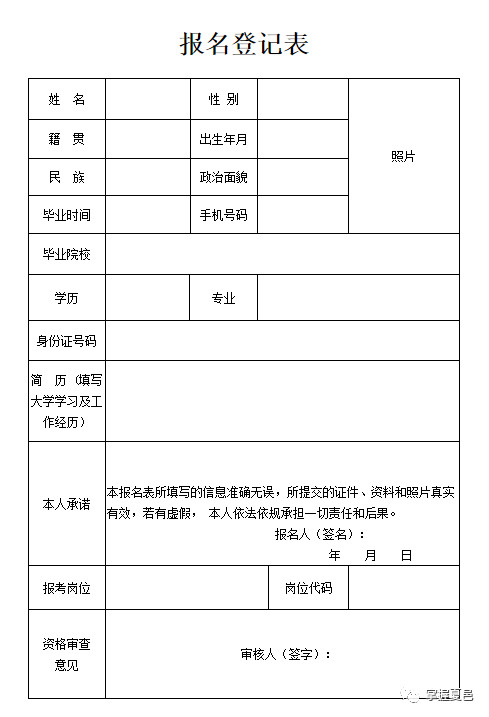 学科人数（名）岗位代码语文201数学102英语103物理704化学305生物406心理学107舞蹈108学科人数（名）岗位代码语文309数学310物理411生物112地理313历史414政治215学科人数（名）岗位代码语文316数学2017英语818物理1119化学520地理121学   科学   科人数（名）岗位代码本科及以上学历不限学科专科学历限师范类专业16822学科聘用岗位人数（名）岗位代码学前教育县城5023学前教育农村15024学科人数（名）岗位代码医疗康复225护理226